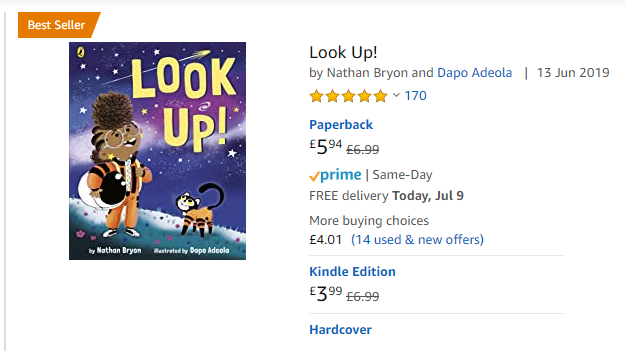 X 6 please for Year 1All the other books we would like 1 copy of please.  All paper back please.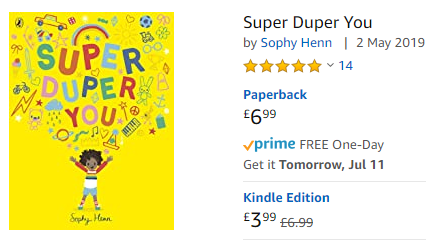 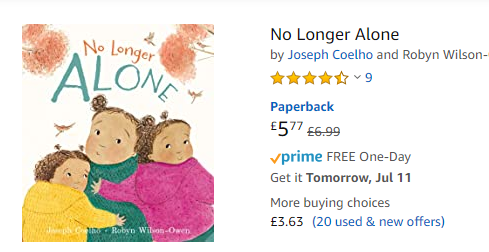 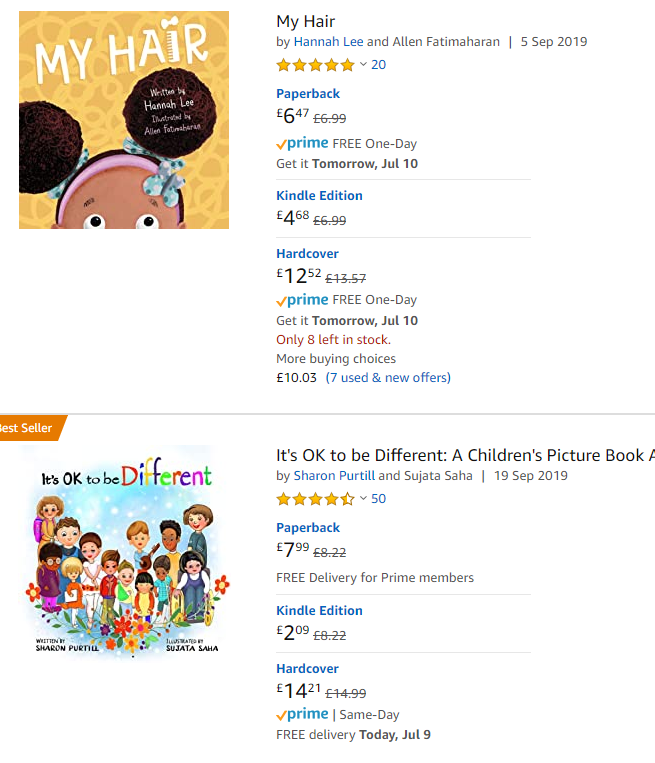 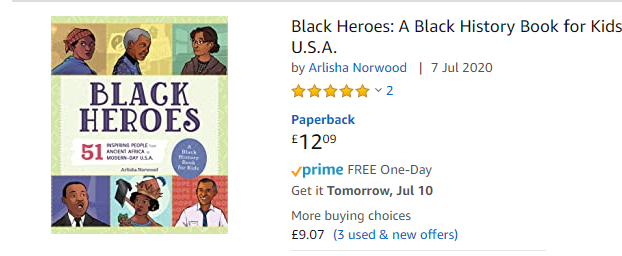 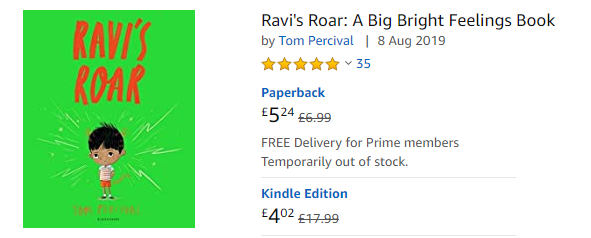 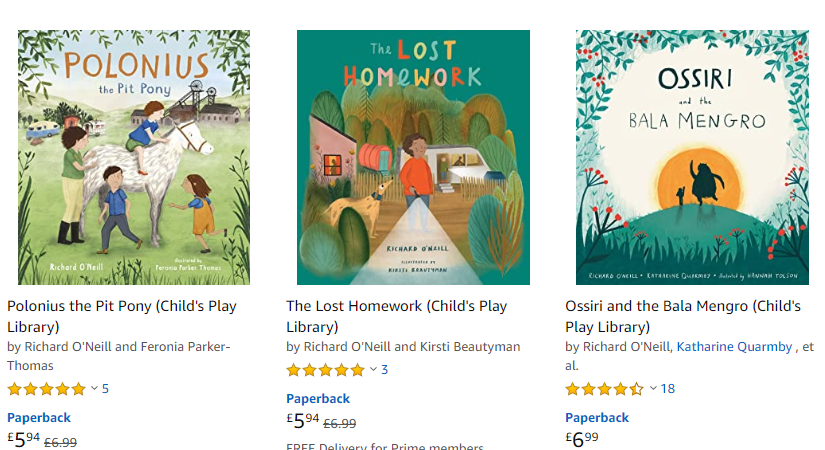 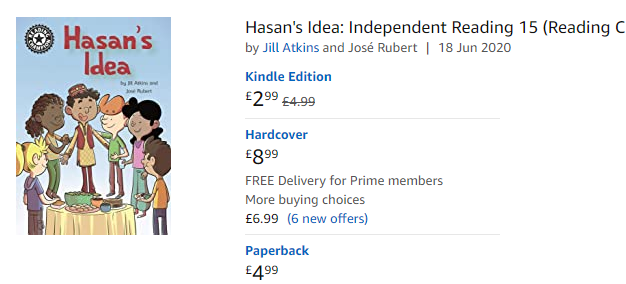 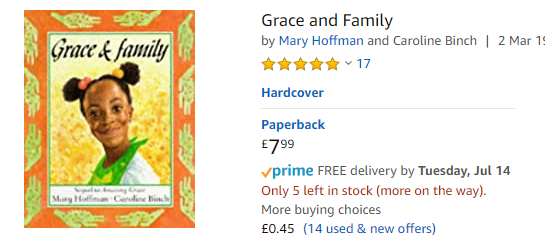 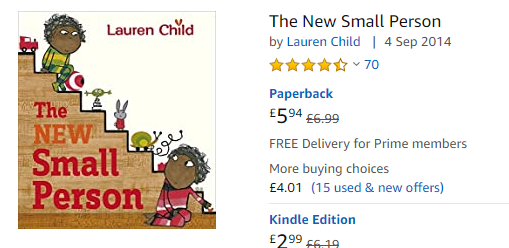 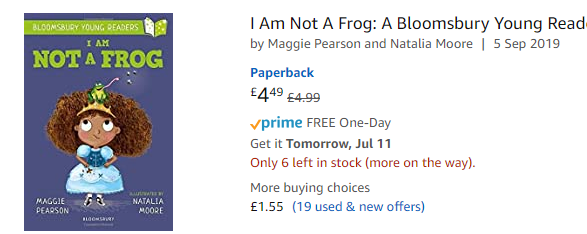 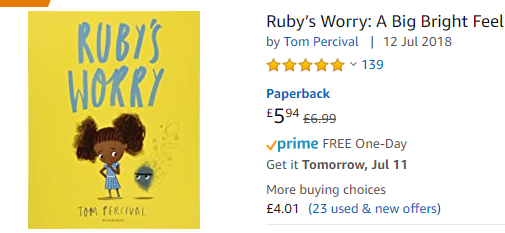 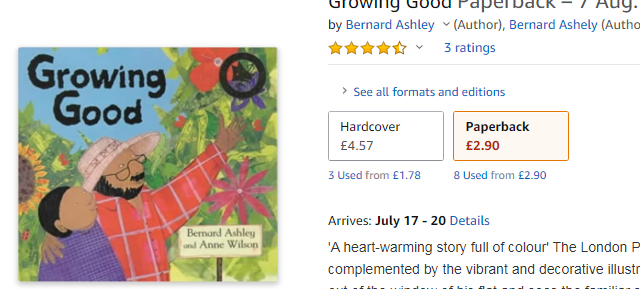 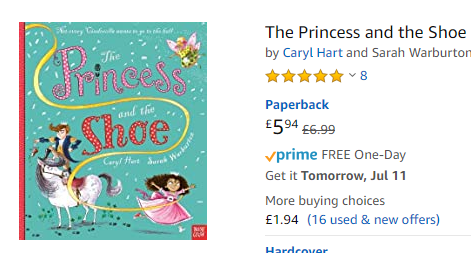 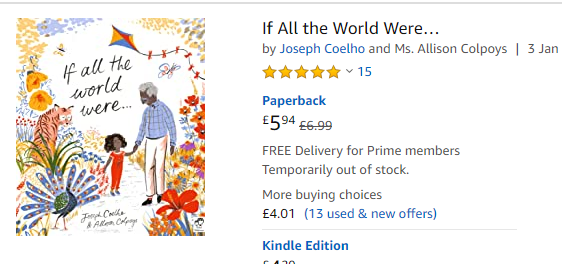 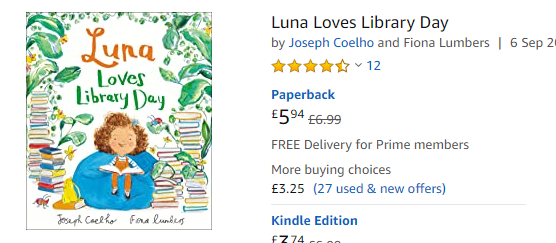 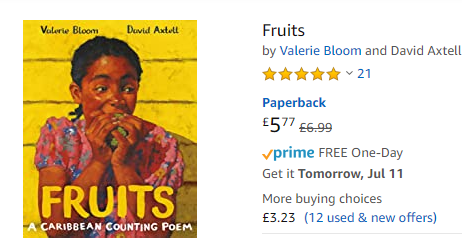 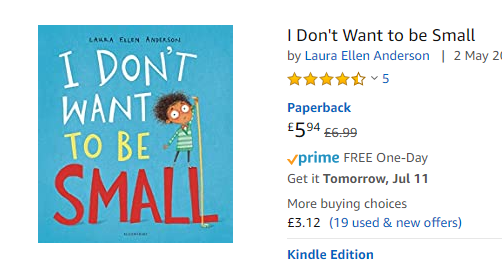 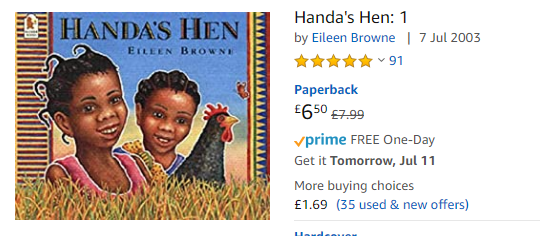 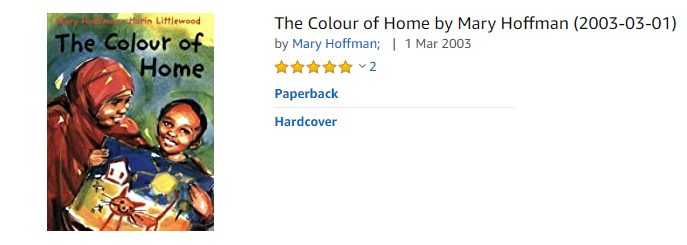 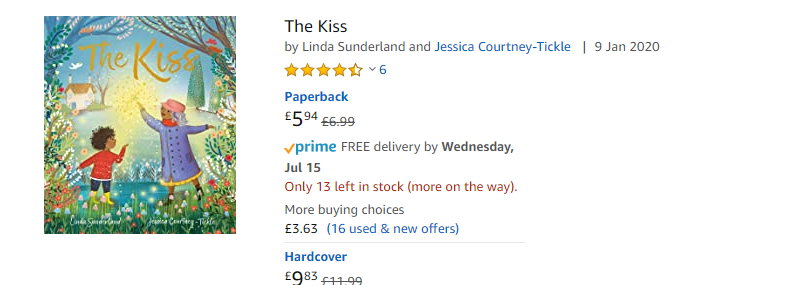 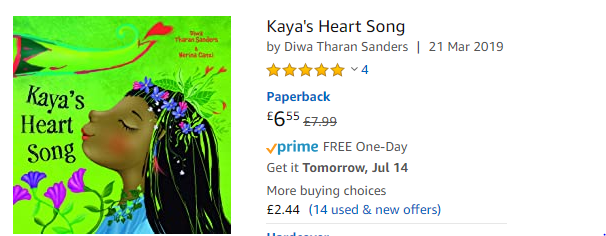 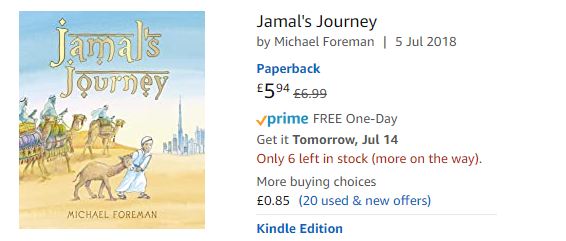 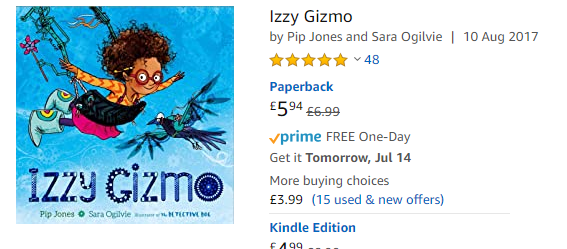 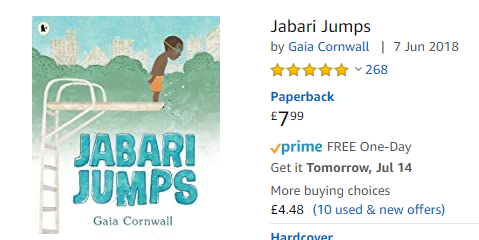 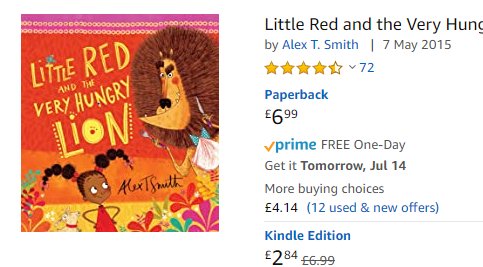 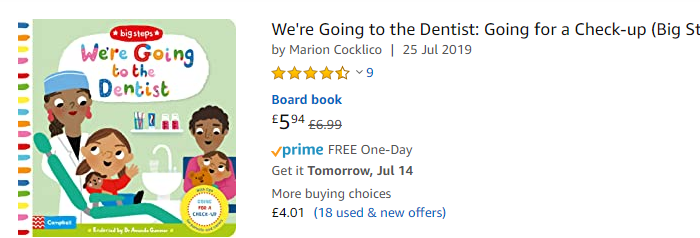 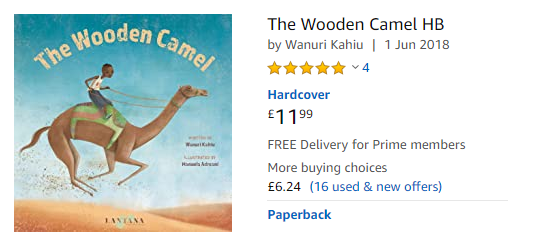 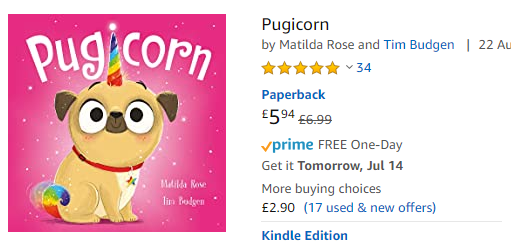 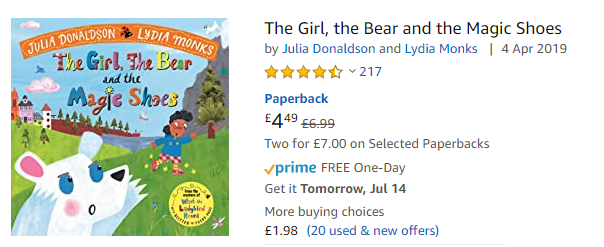 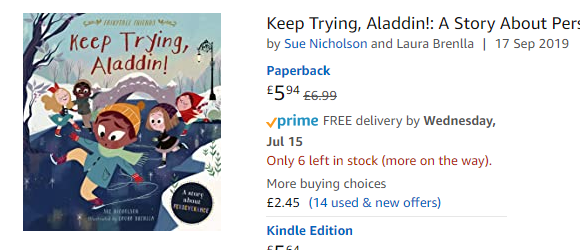 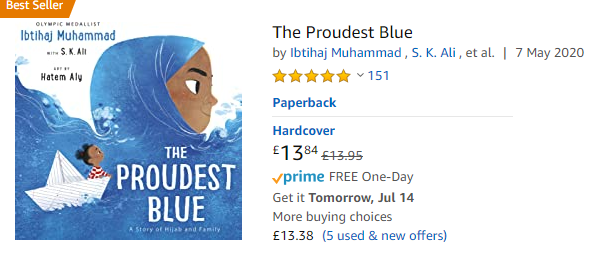 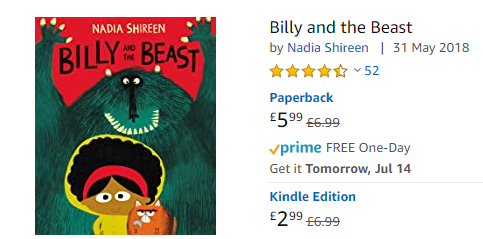 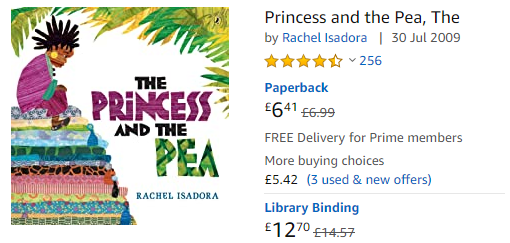 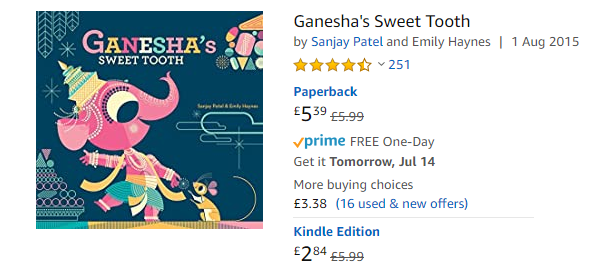 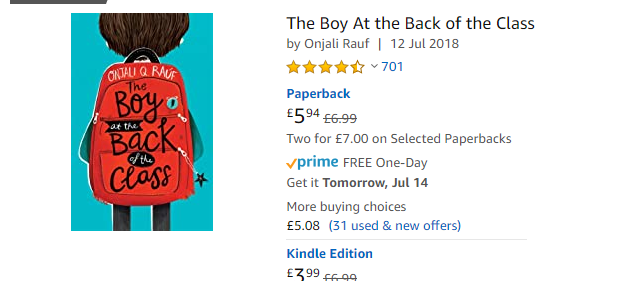 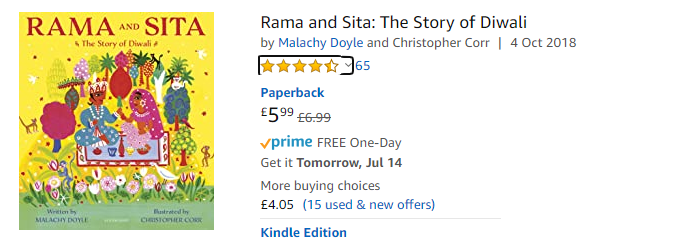 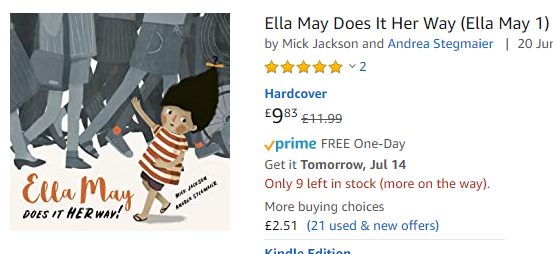 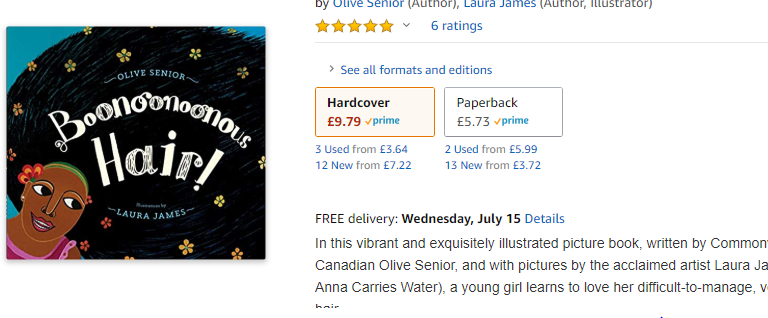 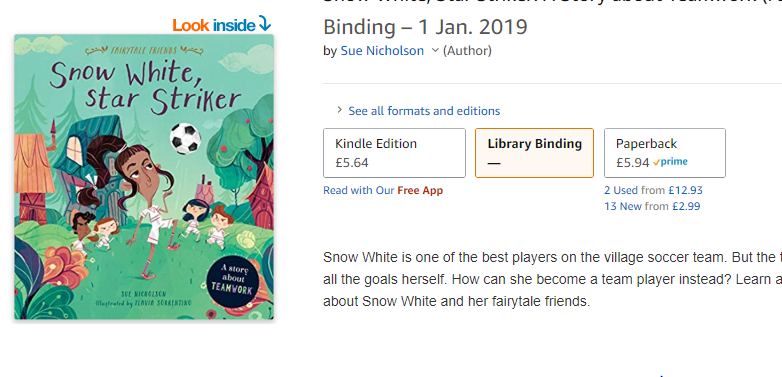 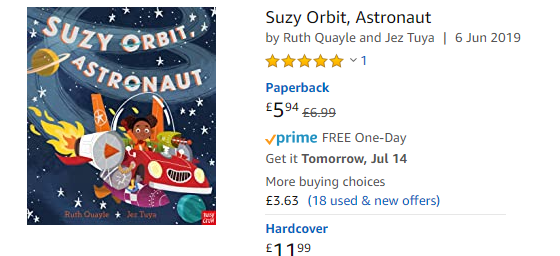 